               dARUJTE shs james
            .Z DANE	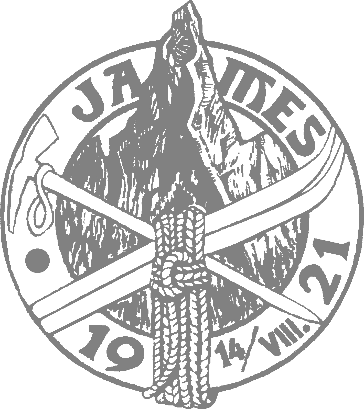 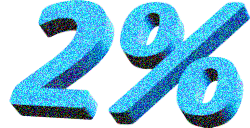 vYUžITIE	PRETEKY DETÍ A MLÁDEŽE, DETSKÉ LEZECKÉ TÁBORYPREISŤOVANIE SKALNÝCH A HORSKÝCH OBLASTÍSTO ROKOV SLOVENSKÉHO HOROLEZECKÉHO SPOLKU JAMESKNIŽNÁ PUBLIKÁCIA „100 ROKOV JAMES-u“POSTUP A TLAČIVO - LINK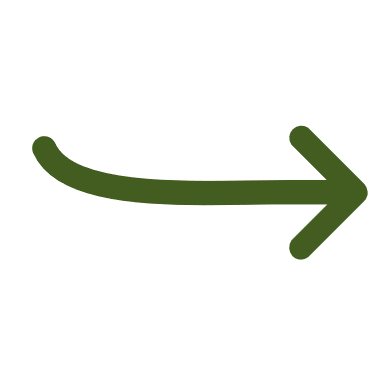 Starostlivosť o lezecké terény na celom Slovensku vrátane Vysokých TatierPreisťovanie starých ciestOdisťovanie nových ciestPravidelná kontrola trvalých istení v cestáchObstaranie preisťovacieho materiálu (nity, reťaze, lepidlá a pod.)
Príprava a zabezpečenie osláv jubilea storočnice spolkuZabezpečenie účasti osobností, ktoré prispeli k rozvoju horolezectvaDôstojná oslava míľnika slovenského horolezectva Zabezpečenie medzinárodnej účastiPopularizácia, mediálne pokrytie, catering, video-záznam a iné
Zdokumentovanie histórie a rozvoja horolezectva na SlovenskuDokumentovanie historických archívov o horolezectveSpracovanie unikátnych súkromných zbierok a obrazových publikáciíSpracovanie úspechov a expedíciíAutorské, editorské práce, tlač a distribúcia 